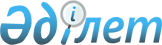 О внесении изменений в решение Шымкентского городского маслихата от 22 декабря 2015 года № 54/411-5с "О бюджете города Шымкент на 2016-2018 годы"
					
			С истёкшим сроком
			
			
		
					Решение Шымкентского городского маслихата Южно-Казахстанской области от 2 декабря 2016 года № 10/88-6с. Зарегистрировано Департаментом юстиции Южно-Казахстанской области 7 декабря 2016 года № 3900. Срок действия решения - до 1 января 2017 года      В соответствии с пунктом 4 статьи 106, пунктами 1 и 5 статьи 109 Бюджетного кодекса Республики Казахстан от 4 декабря 2008 года, подпунктом 1) пункта 1 статьи 6 Закона Республики Казахстан от 23 января 2001 года "О местном государственном управлении и самоуправлении в Республике Казахстан" и решением Южно-Казахстанского областного маслихата от 18 ноября 2016 года № 7/67-VІ "О внесении изменений и дополнений в решение Южно-Казахстанского областного маслихата от 9 декабря 2015 года № 44/351-V "Об областном бюджете на 2016-2018 годы", зарегистрированного в Реестре государственной регистрации нормативных правовых актов за № 3881 городской маслихат РЕШИЛ:

      1. Внести в решение Шымкентского городского маслихата от 22 декабря 2015 года № 54/411-5с "О бюджете города Шымкент на 2016-2018 годы" (зарегистрировано в Реестре государственной регистрации нормативных правовых актов за № 3484, опубликовано 8 января 2016 года в газете "Панорама Шымкента") следующие изменения:

      пункт 1 изложить в следующей редакции:

      "1. Утвердить бюджет города Шымкент на 2016-2018 годы согласно приложениям 1, 2 и 3 соответственно, в том числе на 2016 год в следующих объемах:

      1) доходы – 99 818 787 тысяч тенге, в том числе по:

      налоговым поступлениям – 47 990 496 тысяч тенге;

      неналоговым поступлениям – 486 465 тысяч тенге;

      поступлениям от продажи основного капитала – 3 204 913 тысяч тенге;

      поступлениям трансфертов – 48 136 193 тысяч тенге;

      2) затраты – 103 310 920 тысяч тенге;

      3) чистое бюджетное кредитование – 4 711 906 тысяч тенге, в том числе:

      бюджетные кредиты – 4 711 906 тысяч тенге;

      4) сальдо по операциям с финансовыми активами – -57 732 тысяч тенге, в том числе:

      поступления от продажи финансовых активов государства – 57 732 тысяч тенге;

      5) дефицит бюджета – -8 146 307 тысяч тенге;

      6) финансирование дефицита бюджета – 8 146 307 тысяч тенге.";

      пункт 2 изложить в следующей редакции:

      "2. Учесть, что в городском бюджете на 2016 год предусмотрены целевые текущие трансферты из областного бюджета на следующие цели:

      благоустройство города – 70 145 тысяч тенге;

      выплату единовременных денежных средств Казахстанским гражданам, усыновившим (удочерившим) ребенка (детей)-сироту, и ребенка (детей), оставшихся без попечения родителей - 25 452 тысяч тенге;

      проведение противо-эпизоотических мероприятий – 76 012 тысяч тенге;

      проведение санитарного убоя крупного рогатого скота, больного бруцеллезом (увеличение размеров возмещения с 30% до 50%) – 11 907 тысяч тенге;

      проведение санитарного убоя мелкого рогатого скота, больного бруцеллезом (замена обязательного изъятия и уничтожения на санитарный убой с 50% возмещением стоимости) – 2 567 тысяч тенге;

      компенсацию потерь по обследованию психического здоровья детей и подростков и оказание психолого-медико-педагогической консультативной помощи населению – 8 501 тысяч тенге;

      компенсацию потерь по содержанию ребенка (детей), переданного патронатным воспитателям – 24 085 тысяч тенге;

      капитальный ремонт автомобильных дорог и мостов – 1 450 000 тысяч тенге;

      средний ремонт автомобильных дорог и мостов – 682 213 тысяч тенге;

      ремонт объектов образования в рамках Дорожной карты занятости 2020 – 37 614 тысяч тенге;

      благоустройство объектов жилищно-коммунального хозяйства в рамках Дорожной карты занятости 2020 – 63 328 тысяч тенге.";

      в пункте 2-1:

      цифры "143 094" заменить цифрами "136 875";

      пункт 2-2 изложить в следующей редакции:

      "2-2. Учесть, что в городском бюджете на 2016 год предусмотрены целевые текущие трансферты из республиканского бюджета на обеспечение 

      компенсации потерь местных бюджетов и экономической стабильности регионов на следующие цели:

      теплоснабжение – 604 689 тысяч тенге;

      сейсмоусиление домов – 246 012 тысяч тенге;

      ремонт дорог и устройство тротуаров – 1 271 916 тысяч тенге.";

      пункт 3 изложить в следующей редакции:

      "3. Учесть, что в городском бюджете на 2016 год предусмотрены целевые трансферты на развитие из областного бюджета на следующие цели:

      развитие благоустройства города – 361 422 тысяч тенге;

      строительство и реконструкция объектов начального, основного среднего и общего среднего образования – 986 918 тысяч тенге;

      проектирование и (или) строительство, реконструкция жилья коммунального жилищного фонда – 2 279 126 тысяч тенге;

      проектирование, развитие и (или) обустройство инженерно-коммуникационной инфраструктуры – 2 353 421 тысяч тенге;

      развитие системы водоснабжения и водоотведения – 2 239 099 тысяч тенге;

      развитие коммунального хозяйства – 1 811 987 тысяч тенге;

      развитие теплоэнергетической системы – 2 065 619 тысяч тенге;

      развитие газотранспортной системы – 1 383 386 тысяч тенге;

      развитие транспортной инфраструктуры – 7 169 492 тысяч тенге;

      строительство служебного жилища, строительство и (или) реконструкцию общежитий для трудовой молодежи и инженерно-коммуникационной инфраструктуры в рамках Дорожной карты занятости 2020 – 221 538 тысяч тенге.";

      пункт 3-3 изложить в следующей редакции:

      "3-3. Учесть, что в городском бюджете на 2016 год предусмотрены кредиты из областного бюджета на проектирование и (или) строительство жилья – 1 650 000 тысяч тенге.";

      пункт 4 изложить в следующей редакции:

      "4. Утвердить резерв акимата города на 2016 год в сумме 104 214 тысяч тенге.";

      приложения 1, 2, 3, 5 к указанному решению изложить в новой редакции согласно приложениям 1, 2, 3, 4 к настоящему решению.

      2. Настоящее решение вводится в действие с 1 января 2016 года.

 Бюджет города Шымкент на 2016 год Бюджет города Шымкент на 2017 год Бюджет города Шымкент на 2018 год Бюджетные программы районов в городе на 2016-2018 годы
					© 2012. РГП на ПХВ «Институт законодательства и правовой информации Республики Казахстан» Министерства юстиции Республики Казахстан
				
      Председатель сессии

      городского маслихата

Г.Курманбекова

      Секретарь городского

      маслихата

Н.Бекназаров
Приложение № 1 к решению
Шымкентского городского маслихата
от 2 декабря 2016 года № 10/88-6сПриложение № 1 к решению
Шымкентского городского маслихата
от 22 декабря 2015 года № 54/411-5сКатегория

Категория

Категория

Категория

Сумма тысяч тенге

Класс

Класс

Наименование

Сумма тысяч тенге

Подкласс

Подкласс

Сумма тысяч тенге

1

1

1

1

2

3 

I. Доходы

99 818 787

1

1

Налоговые поступления

47 990 496

01

Подоходный налог

15 314 050

2

Индивидуальный подоходный налог

15 314 050

03

Социальный налог

12 671 470

1

Социальный налог

12 671 470

04

Hалоги на собственность

6 307 288

1

Hалоги на имущество

4 219 743

3

Земельный налог

638 017

4

Hалог на транспортные средства

1 447 749

5

Единый земельный налог

1 779

05

Внутренние налоги на товары, работы и услуги

12 998 335

2

Акцизы

11 968 021

3

Поступления за использование природных и других ресурсов

196 120

4

Сборы за ведение предпринимательской и профессиональной деятельности

757 785

5

Налог на игорный бизнес

76 409

07

Прочие налоги

186

1

Прочие налоги

186

08

Обязательные платежи, взимаемые за совершение юридически значимых действий и (или) выдачу документов уполномоченными на то государственными органами или должностными лицами

699 167

1

Государственная пошлина

699 167

2

2

Неналоговые поступления

486 465

01

Доходы от государственной собственности

127 434

1

Поступления части чистого дохода государственных предприятий

9 168

3

Дивиденды на государственные пакеты акций, находящиеся в государственной собственности

434

4

Доходы на доли участия в юридических лицах, находящиеся в государственной собственности

11 100

5

Доходы от аренды имущества, находящегося в государственной собственности

105 569

9

Прочие доходы от государственной собственности

1 163

02

Поступления от реализации товаров (работ, услуг) государственными учреждениями, финансируемыми из государственного бюджета

9

1

Поступления от реализации товаров (работ, услуг) государственными учреждениями, финансируемыми из государственного бюджета

9

04

Штрафы, пени, санкции, взыскания, налагаемые государственными учреждениями, финансируемыми из государственного бюджета, а также содержащимися и финансируемыми из бюджета (сметы расходов) Национального Банка Республики Казахстан 

22 630

1

Штрафы, пени, санкции, взыскания, налагаемые государственными учреждениями, финансируемыми из государственного бюджета, а также содержащимися и финансируемыми из бюджета (сметы расходов) Национального Банка Республики Казахстан, за исключением поступлений от организаций нефтяного сектора 

22 630

06

Прочие неналоговые поступления

336 392

1

Прочие неналоговые поступления

336 392

3

3

Поступления от продажи основного капитала

3 204 913

01

Продажа государственного имущества, закрепленного за государственными учреждениями

2 517 928

1

Продажа государственного имущества, закрепленного за государственными учреждениями

2 517 928

03

Продажа земли и нематериальных активов

686 985

1

Продажа земли

643 185

2

Продажа нематериальных активов

43 800

4

4

Поступления трансфертов 

48 136 913

02

Трансферты из вышестоящих органов государственного управления

48 136 913

2

Трансферты из областного бюджета

48 136 913

Функциональная группа Наименование 

Функциональная группа Наименование 

Функциональная группа Наименование 

Функциональная группа Наименование 

Функциональная группа Наименование 

Сумма тысяч тенге

Функциональная подгруппа 

Функциональная подгруппа 

Функциональная подгруппа 

Функциональная подгруппа 

Сумма тысяч тенге

Администратор бюджетных программ

Администратор бюджетных программ

Администратор бюджетных программ

Сумма тысяч тенге

Программа

Программа

Сумма тысяч тенге

ІІ. Затраты

103 310 920 

01

Государственные услуги общего характера

1 699 761 

1

Представительные, исполнительные и другие органы, выполняющие общие функции государственного управления

1 589 245 

112

Аппарат маслихата района (города областного значения)

26 461 

001

Услуги по обеспечению деятельности маслихата района (города областного значения)

21 661 

003

Капитальные расходы государственного органа

4 800 

122

Аппарат акима района (города областного значения)

1 140 285 

001

Услуги по обеспечению деятельности акима района (города областного значения)

309 449 

003

Капитальные расходы государственного органа

830 836 

123

Аппарат акима района в городе, города районного значения, поселка, села, сельского округа

422 499 

001

Услуги по обеспечению деятельности акима района в городе, города районного значения, поселка, села, сельского округа

407 776 

022

Капитальные расходы государственного органа

14 723 

2

Финансовая деятельность

19 519 

459

Отдел экономики и финансов района (города областного значения)

19 519 

003

Проведение оценки имущества в целях налогообложения

19 519 

5

Планирование и статистическая деятельность

189 

459

Отдел экономики и финансов района (города областного значения)

189 

061

Экспертиза и оценка документации по вопросам бюджетных инвестиций и концессии, проведение оценки реализации бюджетных инвестиций

189 

9

Прочие государственные услуги общего характера

90 808 

459

Отдел экономики и финансов района (города областного значения)

90 808 

001

Услуги по реализации государственной политики в области формирования и развития экономической политики, государственного планирования, исполнения бюджета и управления коммунальной собственностью района (города областного значения)

89 237 

015

Капитальные расходы государственного органа

1 571 

02

Оборона

141 905 

1

Военные нужды

56 039 

122

Аппарат акима района (города областного значения)

56 039 

005

Мероприятия в рамках исполнения всеобщей воинской обязанности

56 039 

2

Организация работы по чрезвычайным ситуациям

85 866 

122

Аппарат акима района (города областного значения)

85 866 

006

Предупреждение и ликвидация чрезвычайных ситуаций масштаба района (города областного значения)

85 866 

03

Общественный порядок, безопасность, правовая, судебная, уголовно-исполнительная деятельность

456 749 

6

Уголовно-исполнительная система

25 622 

451

Отдел занятости и социальных программ района (города областного значения)

25 622 

039

Организация и осуществление социальной адаптации и реабилитации лиц, отбывших уголовные наказания

25 622 

9

Прочие услуги в области общественного порядка и безопасности

431 127 

485

Отдел пассажирского транспорта и автомобильных дорог района (города областного значения)

431 127 

021

Обеспечение безопасности дорожного движения в населенных пунктах

431 127 

04

Образование

47 648 916 

1

Дошкольное воспитание и обучение

11 690 830 

464

Отдел образования района (города областного значения)

11 439 674 

009

Обеспечение деятельности организаций дошкольного воспитания и обучения

639 854 

040

Реализация государственного образовательного заказа в дошкольных организациях образования

10 799 820 

467

Отдел строительства района (города областного значения)

251 156 

037

Строительство и реконструкция объектов дошкольного воспитания и обучения

251 156 

2

Начальное, основное среднее и общее среднее образование

33 554 482 

464

Отдел образования района (города областного значения)

26 966 977 

003

Общеобразовательное обучение

25 951 997 

006

Дополнительное образование для детей

1 014 980 

467

Отдел строительства района (города областного значения)

6 587 505 

024

Строительство и реконструкция объектов начального, основного среднего и общего среднего образования

6 587 505 

4

Техническое и профессиональное, послесреднее образование

31 523 

464

Отдел образования района (города областного значения)

31 523 

018

Организация профессионального обучения

31 523 

9

Прочие услуги в области образования

2 372 081 

464

Отдел образования района (города областного значения)

2 372 081 

001

Услуги по реализации государственной политики на местном уровне в области образования

57 913 

005

Приобретение и доставка учебников, учебно-методических комплексов для государственных учреждений образования района (города областного значения)

879 261 

015

Ежемесячная выплата денежных средств опекунам (попечителям) на содержание ребенка-сироты (детей-сирот), и ребенка (детей), оставшегося без попечения родителей

179 036 

022

Выплата единовременных денежных средств казахстанским гражданам, усыновившим (удочерившим) ребенка (детей)-сироту и ребенка (детей), оставшегося без попечения родителей

25 452 

029

Обследование психического здоровья детей и подростков и оказание психолого-медико-педагогической консультативной помощи населению

11 724 

067

Капитальные расходы подведомственных государственных учреждений и организаций

1 218 695 

06

Социальная помощь и социальное обеспечение

2 235 865 

1

Социальное обеспечение

708 339 

451

Отдел занятости и социальных программ района (города областного значения)

681 654 

005

Государственная адресная социальная помощь

6 790 

016

Государственные пособия на детей до 18 лет

608 580 

025

Внедрение обусловленной денежной помощи по проекту Өрлеу

66 284 

464

Отдел образования района (города областного значения)

26 685 

030

Содержание ребенка (детей), переданного патронатным воспитателям

26 685 

2

Социальная помощь

1 316 001 

451

Отдел занятости и социальных программ района (города областного значения)

1 316 001 

002

Программа занятости

113 048 

006

Оказание жилищной помощи

26 300 

007

Социальная помощь отдельным категориям нуждающихся граждан по решениям местных представительных органов

492 077 

010

Материальное обеспечение детей-инвалидов, воспитывающихся и обучающихся на дому

9 946 

013

Социальная адаптация лиц, не имеющих определенного местожительства

93 138 

014

Оказание социальной помощи нуждающимся гражданам на дому

125 779 

017

Обеспечение нуждающихся инвалидов обязательными гигиеническими средствами и предоставление услуг специалистами жестового языка, индивидуальными помощниками в соответствии с индивидуальной программой реабилитации инвалида

455 713 

9

Прочие услуги в области социальной помощи и социального обеспечения

211 525 

451

Отдел занятости и социальных программ района (города областного значения)

211 525 

001

Услуги по реализации государственной политики на местном уровне в области обеспечения занятости и реализации социальных программ для населения

142 131 

011

Оплата услуг по зачислению, выплате и доставке пособий и других социальных выплат

3 676 

021

Капитальные расходы государственного органа

2 000 

050

Реализация Плана мероприятий по обеспечению прав и улучшению качества жизни инвалидов

42 335 

054

Размещение государственного социального заказа в неправительственном секторе

2 793 

067

Капитальные расходы подведомственных государственных учреждений и организаций

18 590 

07

Жилищно-коммунальное хозяйство

29 414 019 

1

Жилищное хозяйство

15 135 698 

123

Аппарат акима района в городе, города районного значения, поселка, села, сельского округа

51 777 

027

Ремонт и благоустройство объектов в рамках развития городов и сельских населенных пунктов по Дорожной карте занятости 2020

51 777 

464

Отдел образования района (города областного значения)

37 614 

026

Ремонт объектов в рамках развития городов и сельских населенных пунктов по Дорожной карте занятости 2020

37 614 

467

Отдел строительства района (города областного значения)

11 218 697 

003

Проектирование и (или) строительство, реконструкция жилья коммунального жилищного фонда

4 449 167 

004

Проектирование, развитие и (или) обустройство инженерно-коммуникационной инфраструктуры

6 547 992 

072

Строительство служебного жилища, развитие инженерно-коммуникационной инфраструктуры и строительство, достройка общежитий для молодежи в рамках Дорожной карты занятости 2020

221 538 

479

Отдел жилищной инспекции района (города областного значения)

16 569 

001

Услуги по реализации государственной политики на местном уровне в области жилищного фонда

16 411 

005

Капитальные расходы государственного органа

158 

485

Отдел пассажирского транспорта и автомобильных дорог района (города областного значения)

11 551 

004

Ремонт и благоустройство объектов в рамках развития городов и сельских населенных пунктов по Дорожной карте занятости 2020

11 551 

491

Отдел жилищных отношений района (города областного значения)

80 768 

001

Услуги по реализации государственной политики на местном уровне в области жилищного фонда

30 132 

003

Капитальные расходы государственного органа

6 608 

005

Организация сохранения государственного жилищного фонда

4 978 

006

Обеспечение жильем отдельных категорий граждан

39 050 

497

Отдел жилищно-коммунального хозяйства района (города областного значения)

3 718 722 

001

Услуги по реализации государственной политики на местном уровне в области жилищно-коммунального хозяйства

231 329 

004

Изъятие, в том числе путем выкупа земельных участков для государственных надобностей и связанное с этим отчуждение недвижимого имущества

2 723 753 

008

Мероприятия, направленные на поддержание сейсмоустойчивости жилых зданий, расположенных в сейсмоопасных регионах Республики Казахстан

269 842 

031

Изготовление технических паспортов на объекты кондоминиумов

3 023 

032

Капитальные расходы подведомственных государственных учреждений и организаций

91 964 

033

Проектирование, развитие и (или) обустройство инженерно-коммуникационной инфраструктуры

365 300 

049

Проведение энергетического аудита многоквартирных жилых домов

33 511 

2

Коммунальное хозяйство

5 467 282 

467

Отдел строительства района (города областного значения)

256 657 

007

Развитие благоустройства городов и населенных пунктов

256 657 

497

Отдел жилищно-коммунального хозяйства района (города областного значения)

5 210 625 

018

Развитие благоустройства городов и населенных пунктов

212 252 

026

Организация эксплуатации тепловых сетей, находящихся в коммунальной собственности районов (городов областного значения)

734 658 

028

Развитие коммунального хозяйства

1 910 664 

029

Развитие системы водоснабжения и водоотведения

2 353 051 

3

Благоустройство населенных пунктов

8 811 039 

123

Аппарат акима района в городе, города районного значения, поселка, села, сельского округа

1 513 711 

009

Обеспечение санитарии населенных пунктов

653 752 

011

Благоустройство и озеленение населенных пунктов

859 959 

474

Отдел сельского хозяйства и ветеринарии района (города областного значения)

12 513 

016

 Обеспечение санитарии населенных пунктов

12 513 

497

Отдел жилищно-коммунального хозяйства района (города областного значения)

7 284 815 

025

Освещение улиц в населенных пунктах

1 314 651 

030

Обеспечение санитарии населенных пунктов

1 937 678 

034

Содержание мест захоронений и захоронение безродных

100 519 

035

Благоустройство и озеленение населенных пунктов

3 931 967 

08

Культура, спорт, туризм и информационное пространство

4 475 079 

1

Деятельность в области культуры

605 140 

123

Аппарат акима района в городе, города районного значения, поселка, села, сельского округа

14 665 

006

Поддержка культурно-досуговой работы на местном уровне

14 665 

455

Отдел культуры и развития языков района (города областного значения)

587 836 

003

Поддержка культурно-досуговой работы

295 163 

005

Обеспечение функционирования зоопарков и дендропарков

292 673 

467

Отдел строительства района (города областного значения)

2 639 

011

Развитие объектов культуры

2 639 

2

Спорт

2 979 747 

465

Отдел физической культуры и спорта района (города областного значения)

2 680 285 

001

Услуги по реализации государственной политики на местном уровне в сфере физической культуры и спорта

31 782 

004

Капитальные расходы государственного органа 

5 122 

005

Развитие массового спорта и национальных видов спорта 

2 524 228 

006

Проведение спортивных соревнований на районном (города областного значения) уровне

76 832 

032

Капитальные расходы подведомственных государственных учреждений и организаций

42 321 

467

Отдел строительства района (города областного значения)

299 462 

008

Развитие объектов спорта

299 462 

3

Информационное пространство

586 423 

455

Отдел культуры и развития языков района (города областного значения)

217 496 

006

Функционирование районных (городских) библиотек

181 272 

007

Развитие государственного языка и других языков народа Казахстана

36 224 

456

Отдел внутренней политики района (города областного значения)

368 927 

002

Услуги по проведению государственной информационной политики

368 927 

9

Прочие услуги по организации культуры, спорта, туризма и информационного пространства

303 769 

455

Отдел культуры и развития языков района (города областного значения)

58 744 

001

Услуги по реализации государственной политики на местном уровне в области развития языков и культуры

22 242 

010

Капитальные расходы государственного органа 

10 088 

032

Капитальные расходы подведомственных государственных учреждений и организаций

26 414 

456

Отдел внутренней политики района (города областного значения)

245 025 

001

Услуги по реализации государственной политики на местном уровне в области информации, укрепления государственности и формирования социального оптимизма граждан

177 039 

003

Реализация мероприятий в сфере молодежной политики

60 032 

006

Капитальные расходы государственного органа 

7 114 

032

Капитальные расходы подведомственных государственных учреждений и организаций

840 

09

Топливно-энергетический комплекс и недропользование

3 903 069 

1

Топливо и энергетика

2 493 619 

497

Отдел жилищно-коммунального хозяйства района (города областного значения)

2 493 619 

009

Развитие теплоэнергетической системы

2 493 619 

9

Прочие услуги в области топливно-энергетического комплекса и недропользования

1 409 450 

497

Отдел жилищно-коммунального хозяйства района (города областного значения)

1 409 450 

038

Развитие газотранспортной системы

1 409 450 

10

Сельское, водное, лесное, рыбное хозяйство, особо охраняемые природные территории, охрана окружающей среды и животного мира, земельные отношения

323 989 

1

Сельское хозяйство

166 367 

467

Отдел строительства района (города областного значения)

764 

010

Развитие объектов сельского хозяйства

764 

474

Отдел сельского хозяйства и ветеринарии района (города областного значения)

165 603 

001

Услуги по реализации государственной политики на местном уровне в сфере сельского хозяйства и ветеринарии

71 851 

003

Капитальные расходы государственного органа

7 568 

005

Обеспечение функционирования скотомогильников (биотермических ям)

835 

006

Организация санитарного убоя больных животных

252 

007

Организация отлова и уничтожения бродячих собак и кошек

49 100 

008

Возмещение владельцам стоимости изымаемых и уничтожаемых больных животных, продуктов и сырья животного происхождения

14 474 

011

Проведение ветеринарных мероприятий по энзоотическим болезням животных

20 333 

012

Проведение мероприятий по идентификации сельскохозяйственных животных 

900 

032

Капитальные расходы подведомственных государственных учреждений и организаций

290 

6

Земельные отношения

81 610 

463

Отдел земельных отношений района (города областного значения)

81 610 

001

Услуги по реализации государственной политики в области регулирования земельных отношений на территории района (города областного значения)

76 635 

007

Капитальные расходы государственного органа

4 975 

9

Прочие услуги в области сельского, водного, лесного, рыбного хозяйства, охраны окружающей среды и земельных отношений

76 012 

474

Отдел сельского хозяйства и ветеринарии района (города областного значения)

76 012 

013

Проведение противоэпизоотических мероприятий

76 012 

11

Промышленность, архитектурная, градостроительная и строительная деятельность

246 121 

2

Архитектурная, градостроительная и строительная деятельность

246 121 

467

Отдел строительства района (города областного значения)

71 490 

001

Услуги по реализации государственной политики на местном уровне в области строительства

69 575 

017

Капитальные расходы государственного органа 

1 915 

468

Отдел архитектуры и градостроительства района (города областного значения)

174 631 

001

Услуги по реализации государственной политики в области архитектуры и градостроительства на местном уровне 

64 511 

003

Разработка схем градостроительного развития территории района и генеральных планов населенных пунктов

94 048 

004

Капитальные расходы государственного органа 

16 072 

12

Транспорт и коммуникации

12 505 796 

1

Автомобильный транспорт

12 449 237 

485

Отдел пассажирского транспорта и автомобильных дорог района (города областного значения)

12 449 237 

022

Развитие транспортной инфраструктуры

7 308 124 

023

Обеспечение функционирования автомобильных дорог

5 141 113 

9

Прочие услуги в сфере транспорта и коммуникаций

56 559 

485

Отдел пассажирского транспорта и автомобильных дорог района (города областного значения)

56 559 

001

Услуги по реализации государственной политики на местном уровне в области пассажирского транспорта и автомобильных дорог 

53 602 

003

Капитальные расходы государственного органа 

2 957 

13

Прочие

233 239 

3

Поддержка предпринимательской деятельности и защита конкуренции

111 529 

469

Отдел предпринимательства района (города областного значения)

111 529 

001

Услуги по реализации государственной политики на местном уровне в области развития предпринимательства

106 510 

004

Капитальные расходы государственного органа 

5 019 

9

Прочие

121 710 

459

Отдел экономики и финансов района (города областного значения)

121 710 

008

Разработка или корректировка, а также проведение необходимых экспертиз технико-экономических обоснований местных бюджетных инвестиционных проектов и конкурсных документаций концессионных проектов, консультативное сопровождение концессионных проектов

17 496 

012

Резерв местного исполнительного органа района (города областного значения) 

104 214 

14

Обслуживание долга

676 

1

Обслуживание долга

676 

459

Отдел экономики и финансов района (города областного значения)

676 

021

Обслуживание долга местных исполнительных органов по выплате вознаграждений и иных платежей по займам из областного бюджета

676 

15

Трансферты

25 736 

1

Трансферты

25 736 

459

Отдел экономики и финансов района (города областного значения)

25 736 

006

Возврат неиспользованных (недоиспользованных) целевых трансфертов

25 736 

ІІІ. Чистое бюджетное кредитование

4 711 906 

Функциональная группа Наименование 

Функциональная группа Наименование 

Функциональная группа Наименование 

Функциональная группа Наименование 

Функциональная группа Наименование 

Сумма тысяч тенге

Функциональная подгруппа 

Функциональная подгруппа 

Функциональная подгруппа 

Функциональная подгруппа 

Сумма тысяч тенге

Администратор бюджетных программ

Администратор бюджетных программ

Администратор бюджетных программ

Сумма тысяч тенге

Программа

Программа

Сумма тысяч тенге

Бюджетные кредиты

4 711 906 

7

Жилищно-коммунальное хозяйство

4 711 906 

1

Жилищное хозяйство

4 711 906 

497

Отдел жилищно-коммунального хозяйства района (города областного значения)

4 711 906 

053

Кредитование на реконструкцию и строительство систем тепло, водоснабжения и водоотведения

4 711 906 

ІV. Сальдо по операциям с финансовыми активами

-57 732 

Категория

Категория

Категория

Категория

Сумма тысяч тенге

Класс

Класс

Наименование

Сумма тысяч тенге

Подкласс

Подкласс

Сумма тысяч тенге

Поступления от продажи финансовых активов государства

57 732 

6

6

Поступления от продажи финансовых активов государства

57 732 

1

Поступления от продажи финансовых активов государства

57 732 

1

Поступления от продажи финансовых активов внутри страны

57 732 

V. Дефицит бюджета (профицит)

-8 146 307 

VI. Финансирование дефицита бюджета (использование профицита)

8 146 307 

Приложение № 2 к решению
Шымкентского городского маслихата
от 2 декабря 2016 года № 10/88-6сПриложение № 2 к решению
Шымкентского городского маслихата
от 22 декабря 2015 года № 54/411-5сКатегория

Категория

Категория

Категория

Сумма тысяч тенге

Класс

Класс

Наименование

Сумма тысяч тенге

Подкласс

Подкласс

Сумма тысяч тенге

1

1

1

1

2

3 

I. Доходы

57 926 495

1

1

Налоговые поступления

37 682 813

01

Подоходный налог

12 382 174

2

Индивидуальный подоходный налог

12 382 174

03

Социальный налог

9 601 914

1

Социальный налог

9 601 914

04

Hалоги на собственность

6 130 990

1

Hалоги на имущество

3 573 253

3

Земельный налог

734 637

4

Hалог на транспортные средства

1 822 642

5

Единый земельный налог

458

05

Внутренние налоги на товары, работы и услуги

8 819 473

2

Акцизы

7 880 591

3

Поступления за использование природных и других ресурсов

189 723

4

Сборы за ведение предпринимательской и профессиональной деятельности

664 436

5

Налог на игорный бизнес

84 723

08

Обязательные платежи, взимаемые за совершение юридически значимых действий и (или) выдачу документов уполномоченными на то государственными органами или должностными лицами

748 262

1

Государственная пошлина

748 262

2

2

Неналоговые поступления

97 642

01

Доходы от государственной собственности

97 630

1

Поступления части чистого дохода государственных предприятий

1 130

4

Доходы на доли участия в юридических лицах, находящиеся в государственной собственности

9 500

5

Доходы от аренды имущества, находящегося в государственной собственности

87 000

02

Поступления от реализации товаров (работ, услуг) государственными учреждениями, финансируемыми из государственного бюджета

12

1

Поступления от реализации товаров (работ, услуг) государственными учреждениями, финансируемыми из государственного бюджета

12

3

3

Поступления от продажи основного капитала

322 000

01

Продажа государственного имущества, закрепленного за государственными учреждениями

10 000

1

Продажа государственного имущества, закрепленного за государственными учреждениями

10 000

03

Продажа земли и нематериальных активов

312 000

1

Продажа земли

270 000

2

Продажа нематериальных активов

42 000

4

4

Поступления трансфертов 

19 824 040

02

Трансферты из вышестоящих органов государственного управления

19 824 040

2

Трансферты из областного бюджета

19 824 040

Функциональная группа Наименование 

Функциональная группа Наименование 

Функциональная группа Наименование 

Функциональная группа Наименование 

Функциональная группа Наименование 

Сумма тысяч тенге

Функциональная подгруппа 

Функциональная подгруппа 

Функциональная подгруппа 

Функциональная подгруппа 

Сумма тысяч тенге

Администратор бюджетных программ

Администратор бюджетных программ

Администратор бюджетных программ

Сумма тысяч тенге

Программа

Программа

Сумма тысяч тенге

ІІ. Затраты

58 365 964 

01

Государственные услуги общего характера

575 334 

1

Представительные, исполнительные и другие органы, выполняющие общие функции государственного управления

494 474 

112

Аппарат маслихата района (города областного значения)

16 226 

001

Услуги по обеспечению деятельности маслихата района (города областного значения)

16 226 

122

Аппарат акима района (города областного значения)

154 448 

001

Услуги по обеспечению деятельности акима района (города областного значения)

154 448 

123

Аппарат акима района в городе, города районного значения, поселка, села, сельского округа

323 800 

001

Услуги по обеспечению деятельности акима района в городе, города районного значения, поселка, села, сельского округа

323 800 

2

Финансовая деятельность

10 000 

459

Отдел экономики и финансов района (города областного значения)

10 000 

003

Проведение оценки имущества в целях налогообложения

10 000 

9

Прочие государственные услуги общего характера

70 860 

459

Отдел экономики и финансов района (города областного значения)

61 860 

001

Услуги по реализации государственной политики в области формирования и развития экономической политики, государственного планирования, исполнения бюджета и управления коммунальной собственностью района (города областного значения)

61 860 

467

Отдел строительства района (города областного значения)

9 000 

040

Развитие объектов государственных органов

9 000 

02

Оборона

44 668 

1

Военные нужды

44 668 

122

Аппарат акима района (города областного значения)

44 668 

005

Мероприятия в рамках исполнения всеобщей воинской обязанности

44 668 

03

Общественный порядок, безопасность, правовая, судебная, уголовно-исполнительная деятельность

440 014 

6

Уголовно-исполнительная система

18 973 

451

Отдел занятости и социальных программ района (города областного значения)

18 973 

039

Организация и осуществление социальной адаптации и реабилитации лиц, отбывших уголовные наказания

18 973 

9

Прочие услуги в области общественного порядка и безопасности

421 041 

485

Отдел пассажирского транспорта и автомобильных дорог района (города областного значения)

421 041 

021

Обеспечение безопасности дорожного движения в населенных пунктах

421 041 

04

Образование

26 097 928 

1

Дошкольное воспитание и обучение

3 833 669 

464

Отдел образования района (города областного значения)

3 373 338 

009

Обеспечение деятельности организаций дошкольного воспитания и обучения

494 131 

040

Реализация государственного образовательного заказа в дошкольных организациях образования

2 879 207 

467

Отдел строительства района (города областного значения)

460 331 

037

Строительство и реконструкция объектов дошкольного воспитания и обучения

460 331 

2

Начальное, основное среднее и общее среднее образование

20 397 399 

464

Отдел образования района (города областного значения)

18 696 484 

003

Общеобразовательное обучение

17 991 146 

006

Дополнительное образование для детей

705 338 

467

Отдел строительства района (города областного значения)

1 700 915 

024

Строительство и реконструкция объектов начального, основного среднего и общего среднего образования

1 700 915 

4

Техническое и профессиональное, послесреднее образование

36 285 

464

Отдел образования района (города областного значения)

36 285 

018

Организация профессионального обучения

36 285 

9

Прочие услуги в области образования

1 830 575 

464

Отдел образования района (города областного значения)

1 830 575 

001

Услуги по реализации государственной политики на местном уровне в области образования

45 723 

005

Приобретение и доставка учебников, учебно-методических комплексов для государственных учреждений образования района (города областного значения)

792 217 

015

Ежемесячная выплата денежных средств опекунам (попечителям) на содержание ребенка-сироты (детей-сирот), и ребенка (детей), оставшегося без попечения родителей

177 502 

067

Капитальные расходы подведомственных государственных учреждений и организаций

815 133 

06

Социальная помощь и социальное обеспечение

1 401 042 

1

Социальное обеспечение

440 344 

451

Отдел занятости и социальных программ района (города областного значения)

440 344 

005

Государственная адресная социальная помощь

21 557 

016

Государственные пособия на детей до 18 лет

418 787 

2

Социальная помощь

826 069 

451

Отдел занятости и социальных программ района (города областного значения)

826 069 

002

Программа занятости

109 362 

006

Оказание жилищной помощи

22 331 

007

Социальная помощь отдельным категориям нуждающихся граждан по решениям местных представительных органов

298 243 

010

Материальное обеспечение детей-инвалидов, воспитывающихся и обучающихся на дому

7 441 

013

Социальная адаптация лиц, не имеющих определенного местожительства

78 814 

014

Оказание социальной помощи нуждающимся гражданам на дому

77 393 

017

Обеспечение нуждающихся инвалидов обязательными гигиеническими средствами и предоставление услуг специалистами жестового языка, индивидуальными помощниками в соответствии с индивидуальной программой реабилитации инвалида

232 485 

9

Прочие услуги в области социальной помощи и социального обеспечения

134 629 

451

Отдел занятости и социальных программ района (города областного значения)

134 629 

001

Услуги по реализации государственной политики на местном уровне в области обеспечения занятости и реализации социальных программ для населения

105 917 

011

Оплата услуг по зачислению, выплате и доставке пособий и других социальных выплат

3 782 

021

Капитальные расходы государственного органа

1 170 

050

Реализация Плана мероприятий по обеспечению прав и улучшению качества жизни инвалидов

23 760 

07

Жилищно-коммунальное хозяйство

15 520 387 

1

Жилищное хозяйство

5 482 642 

467

Отдел строительства района (города областного значения)

4 382 683 

003

Проектирование и (или) строительство, реконструкция жилья коммунального жилищного фонда

2 472 857 

004

Проектирование, развитие и (или) обустройство инженерно-коммуникационной инфраструктуры

1 909 826 

479

Отдел жилищной инспекции района (города областного значения)

13 630 

001

Услуги по реализации государственной политики на местном уровне в области жилищного фонда

13 630 

497

Отдел жилищно-коммунального хозяйства района (города областного значения)

1 086 329 

001

Услуги по реализации государственной политики на местном уровне в области жилищно-коммунального хозяйства

77 638 

004

Изъятие, в том числе путем выкупа земельных участков для государственных надобностей и связанное с этим отчуждение недвижимого имущества

989 608 

033

Проектирование, развитие и (или) обустройство инженерно-коммуникационной инфраструктуры

19 083 

2

Коммунальное хозяйство

6 348 627 

467

Отдел строительства района (города областного значения)

1 803 000 

007

Развитие благоустройства городов и населенных пунктов

1 803 000 

497

Отдел жилищно-коммунального хозяйства района (города областного значения)

4 545 627 

018

Развитие благоустройства городов и населенных пунктов

197 470 

028

Развитие коммунального хозяйства

596 214 

029

Развитие системы водоснабжения и водоотведения

3 751 943 

3

Благоустройство населенных пунктов

3 689 118 

123

Аппарат акима района в городе, города районного значения, поселка, села, сельского округа

1 173 113 

009

Обеспечение санитарии населенных пунктов

921 783 

011

Благоустройство и озеленение населенных пунктов

251 330 

497

Отдел жилищно-коммунального хозяйства района (города областного значения)

2 516 005 

025

Освещение улиц в населенных пунктах

441 340 

030

Обеспечение санитарии населенных пунктов

1 069 370 

034

Содержание мест захоронений и захоронение безродных

62 837 

035

Благоустройство и озеленение населенных пунктов

942 458 

08

Культура, спорт, туризм и информационное пространство

4 010 991 

1

Деятельность в области культуры

378 121 

123

Аппарат акима района в городе, города районного значения, поселка, села, сельского округа

20 000 

006

Поддержка культурно-досуговой работы на местном уровне

20 000 

455

Отдел культуры и развития языков района (города областного значения)

349 121 

003

Поддержка культурно-досуговой работы

160 793 

005

Обеспечение функционирования зоопарков и дендропарков

188 328 

467

Отдел строительства района (города областного значения)

9 000 

011

Развитие объектов культуры

9 000 

2

Спорт

3 140 105 

465

Отдел физической культуры и спорта района (города областного значения)

2 964 989 

001

Услуги по реализации государственной политики на местном уровне в сфере физической культуры и спорта

17 882 

004

Капитальные расходы государственного органа 

4 507 

005

Развитие массового спорта и национальных видов спорта 

2 942 600 

467

Отдел строительства района (города областного значения)

175 116 

008

Развитие объектов спорта

175 116 

3

Информационное пространство

250 883 

455

Отдел культуры и развития языков района (города областного значения)

158 457 

006

Функционирование районных (городских) библиотек

131 092 

007

Развитие государственного языка и других языков народа Казахстана

27 365 

456

Отдел внутренней политики района (города областного значения)

92 426 

002

Услуги по проведению государственной информационной политики

92 426 

9

Прочие услуги по организации культуры, спорта, туризма и информационного пространства

241 882 

455

Отдел культуры и развития языков района (города областного значения)

17 855 

001

Услуги по реализации государственной политики на местном уровне в области развития языков и культуры

17 855 

456

Отдел внутренней политики района (города областного значения)

224 027 

001

Услуги по реализации государственной политики на местном уровне в области информации, укрепления государственности и формирования социального оптимизма граждан

157 148 

003

Реализация мероприятий в сфере молодежной политики

66 879 

09

Топливно-энергетический комплекс и недропользование

2 342 152 

1

Топливо и энергетика

1 574 452 

497

Отдел жилищно-коммунального хозяйства района (города областного значения)

1 574 452 

009

Развитие теплоэнергетической системы

1 574 452 

9

Прочие услуги в области топливно-энергетического комплекса и недропользования

767 700 

497

Отдел жилищно-коммунального хозяйства района (города областного значения)

767 700 

038

Развитие газотранспортной системы

767 700 

10

Сельское, водное, лесное, рыбное хозяйство, особо охраняемые природные территории, охрана окружающей среды и животного мира, земельные отношения

192 722 

1

Сельское хозяйство

137 717 

467

Отдел строительства района (города областного значения)

6 022 

010

Развитие объектов сельского хозяйства

6 022 

474

Отдел сельского хозяйства и ветеринарии района (города областного значения)

131 695 

001

Услуги по реализации государственной политики на местном уровне в сфере сельского хозяйства и ветеринарии

47 361 

005

Обеспечение функционирования скотомогильников (биотермических ям)

893 

006

Организация санитарного убоя больных животных

270 

007

Организация отлова и уничтожения бродячих собак и кошек

63 344 

011

Проведение ветеринарных мероприятий по энзоотическим болезням животных

19 827 

6

Земельные отношения

55 005 

463

Отдел земельных отношений района (города областного значения)

55 005 

001

Услуги по реализации государственной политики в области регулирования земельных отношений на территории района (города областного значения)

55 005 

11

Промышленность, архитектурная, градостроительная и строительная деятельность

86 597 

2

Архитектурная, градостроительная и строительная деятельность

86 597 

467

Отдел строительства района (города областного значения)

40 610 

001

Услуги по реализации государственной политики на местном уровне в области строительства

40 610 

468

Отдел архитектуры и градостроительства района (города областного значения)

45 987 

001

Услуги по реализации государственной политики в области архитектуры и градостроительства на местном уровне 

45 987 

12

Транспорт и коммуникации

6 782 751 

1

Автомобильный транспорт

6 731 460 

485

Отдел пассажирского транспорта и автомобильных дорог района (города областного значения)

6 731 460 

022

Развитие транспортной инфраструктуры

6 098 825 

023

Обеспечение функционирования автомобильных дорог

632 635 

9

Прочие услуги в сфере транспорта и коммуникаций

51 291 

485

Отдел пассажирского транспорта и автомобильных дорог района (города областного значения)

51 291 

001

Услуги по реализации государственной политики на местном уровне в области пассажирского транспорта и автомобильных дорог 

51 291 

13

Прочие

870 899 

3

Поддержка предпринимательской деятельности и защита конкуренции

82 059 

469

Отдел предпринимательства района (города областного значения)

82 059 

001

Услуги по реализации государственной политики на местном уровне в области развития предпринимательства

82 059 

9

Прочие

788 840 

459

Отдел экономики и финансов района (города областного значения)

788 840 

012

Резерв местного исполнительного органа района (города областного значения) 

788 840 

14

Обслуживание долга

479 

1

Обслуживание долга

479 

459

Отдел экономики и финансов района (города областного значения)

479 

021

Обслуживание долга местных исполнительных органов по выплате вознаграждений и иных платежей по займам из областного бюджета

479 

ІІІ. Чистое бюджетное кредитование

0 

ІV. Сальдо по операциям с финансовыми активами

0 

V. Дефицит бюджета (профицит)

-439 469 

VI. Финансирование дефицита бюджета (использование профицита)

439 469 

Приложение № 3 к решению
Шымкентского городского маслихата
от 2 декабря 2016 года № 10/88-6сПриложение № 3 к решению
Шымкентского городского маслихата
от 22 декабря 2015 года № 54/411-5сКатегория

Категория

Категория

Категория

Сумма тысяч тенге

Класс

Класс

Наименование

Сумма тысяч тенге

Подкласс

Подкласс

Сумма тысяч тенге

1

1

1

1

2

3 

I. Доходы

58 809 664

1

1

Налоговые поступления

38 990 327

01

Подоходный налог

12 483 748

2

Индивидуальный подоходный налог

12 483 748

03

Социальный налог

9 708 945

1

Социальный налог

9 708 945

04

Hалоги на собственность

6 560 160

1

Hалоги на имущество

3 823 381

3

Земельный налог

786 062

4

Hалог на транспортные средства

1 950 227

5

Единый земельный налог

490

05

Внутренние налоги на товары, работы и услуги

9 436 834

2

Акцизы

8 432 232

3

Поступления за использование природных и других ресурсов

203 003

4

Сборы за ведение предпринимательской и профессиональной деятельности

710 946

5

Налог на игорный бизнес

90 653

08

Обязательные платежи, взимаемые за совершение юридически значимых действий и (или) выдачу документов уполномоченными на то государственными органами или должностными лицами

800 640

1

Государственная пошлина

800 640

2

2

Неналоговые поступления

99 922

01

Доходы от государственной собственности

99 909

1

Поступления части чистого дохода государственных предприятий

1 209

4

Доходы на доли участия в юридических лицах, находящиеся в государственной собственности

9 700

5

Доходы от аренды имущества, находящегося в государственной собственности

89 000

02

Поступления от реализации товаров (работ, услуг) государственными учреждениями, финансируемыми из государственного бюджета

13

1

Поступления от реализации товаров (работ, услуг) государственными учреждениями, финансируемыми из государственного бюджета

13

3

3

Поступления от продажи основного капитала

53 000

01

Продажа государственного имущества, закрепленного за государственными учреждениями

10 000

1

Продажа государственного имущества, закрепленного за государственными учреждениями

10 000

03

Продажа земли и нематериальных активов

43 000

2

Продажа нематериальных активов

43 000

4

4

Поступления трансфертов 

19 666 415

02

Трансферты из вышестоящих органов государственного управления

19 666 415

2

Трансферты из областного бюджета

19 666 415

Функциональная группа Наименование 

Функциональная группа Наименование 

Функциональная группа Наименование 

Функциональная группа Наименование 

Функциональная группа Наименование 

Сумма тысяч тенге

Функциональная подгруппа 

Функциональная подгруппа 

Функциональная подгруппа 

Функциональная подгруппа 

Сумма тысяч тенге

Администратор бюджетных программ

Администратор бюджетных программ

Администратор бюджетных программ

Сумма тысяч тенге

Программа

Программа

Сумма тысяч тенге

ІІ. Затраты

59 259 664 

01

Государственные услуги общего характера

581 664 

1

Представительные, исполнительные и другие органы, выполняющие общие функции государственного управления

499 804 

112

Аппарат маслихата района (города областного значения)

16 348 

001

Услуги по обеспечению деятельности маслихата района (города областного значения)

16 348 

122

Аппарат акима района (города областного значения)

158 462 

001

Услуги по обеспечению деятельности акима района (города областного значения)

158 462 

123

Аппарат акима района в городе, города районного значения, поселка, села, сельского округа

324 994 

001

Услуги по обеспечению деятельности акима района в городе, города районного значения, поселка, села, сельского округа

324 994 

2

Финансовая деятельность

10 000 

459

Отдел экономики и финансов района (города областного значения)

10 000 

003

Проведение оценки имущества в целях налогообложения

10 000 

9

Прочие государственные услуги общего характера

71 860 

459

Отдел экономики и финансов района (города областного значения)

61 860 

001

Услуги по реализации государственной политики в области формирования и развития экономической политики, государственного планирования, исполнения бюджета и управления коммунальной собственностью района (города областного значения)

61 860 

467

Отдел строительства района (города областного значения)

10 000 

040

Развитие объектов государственных органов

10 000 

02

Оборона

44 994 

1

Военные нужды

44 994 

122

Аппарат акима района (города областного значения)

44 994 

005

Мероприятия в рамках исполнения всеобщей воинской обязанности

44 994 

03

Общественный порядок, безопасность, правовая, судебная, уголовно-исполнительная деятельность

440 135 

6

Уголовно-исполнительная система

19 094 

451

Отдел занятости и социальных программ района (города областного значения)

19 094 

039

Организация и осуществление социальной адаптации и реабилитации лиц, отбывших уголовные наказания

19 094 

9

Прочие услуги в области общественного порядка и безопасности

421 041 

485

Отдел пассажирского транспорта и автомобильных дорог района (города областного значения)

421 041 

021

Обеспечение безопасности дорожного движения в населенных пунктах

421 041 

04

Образование

25 730 077 

1

Дошкольное воспитание и обучение

3 941 810 

464

Отдел образования района (города областного значения)

3 373 338 

009

Обеспечение деятельности организаций дошкольного воспитания и обучения

494 131 

040

Реализация государственного образовательного заказа в дошкольных организациях образования

2 879 207 

467

Отдел строительства района (города областного значения)

568 472 

037

Строительство и реконструкция объектов дошкольного воспитания и обучения

568 472 

2

Начальное, основное среднее и общее среднее образование

19 910 278 

464

Отдел образования района (города областного значения)

18 696 484 

003

Общеобразовательное обучение

17 991 146 

006

Дополнительное образование для детей

705 338 

467

Отдел строительства района (города областного значения)

1 213 794 

024

Строительство и реконструкция объектов начального, основного среднего и общего среднего образования

1 213 794 

4

Техническое и профессиональное, послесреднее образование

36 285 

464

Отдел образования района (города областного значения)

36 285 

018

Организация профессионального обучения

36 285 

9

Прочие услуги в области образования

1 841 704 

464

Отдел образования района (города областного значения)

1 841 704 

001

Услуги по реализации государственной политики на местном уровне в области образования

46 271 

005

Приобретение и доставка учебников, учебно-методических комплексов для государственных учреждений образования района (города областного значения)

792 217 

015

Ежемесячная выплата денежных средств опекунам (попечителям) на содержание ребенка-сироты (детей-сирот), и ребенка (детей), оставшегося без попечения родителей

188 083 

067

Капитальные расходы подведомственных государственных учреждений и организаций

815 133 

06

Социальная помощь и социальное обеспечение

1 442 969 

1

Социальное обеспечение

477 644 

451

Отдел занятости и социальных программ района (города областного значения)

477 644 

005

Государственная адресная социальная помощь

20 557 

016

Государственные пособия на детей до 18 лет

457 087 

2

Социальная помощь

829 257 

451

Отдел занятости и социальных программ района (города областного значения)

829 257 

002

Программа занятости

109 362 

006

Оказание жилищной помощи

22 331 

007

Социальная помощь отдельным категориям нуждающихся граждан по решениям местных представительных органов

298 243 

010

Материальное обеспечение детей-инвалидов, воспитывающихся и обучающихся на дому

7 441 

013

Социальная адаптация лиц, не имеющих определенного местожительства

78 567 

014

Оказание социальной помощи нуждающимся гражданам на дому

78 017 

017

Обеспечение нуждающихся инвалидов обязательными гигиеническими средствами и предоставление услуг специалистами жестового языка, индивидуальными помощниками в соответствии с индивидуальной программой реабилитации инвалида

235 296 

9

Прочие услуги в области социальной помощи и социального обеспечения

136 068 

451

Отдел занятости и социальных программ района (города областного значения)

136 068 

001

Услуги по реализации государственной политики на местном уровне в области обеспечения занятости и реализации социальных программ для населения

105 916 

011

Оплата услуг по зачислению, выплате и доставке пособий и других социальных выплат

3 782 

021

Капитальные расходы государственного органа

1 170 

050

Реализация Плана мероприятий по обеспечению прав и улучшению качества жизни инвалидов

25 200 

07

Жилищно-коммунальное хозяйство

12 831 473 

1

Жилищное хозяйство

3 969 864 

467

Отдел строительства района (города областного значения)

3 843 594 

003

Проектирование и (или) строительство, реконструкция жилья коммунального жилищного фонда

2 582 877 

004

Проектирование, развитие и (или) обустройство инженерно-коммуникационной инфраструктуры

1 260 717 

479

Отдел жилищной инспекции района (города областного значения)

13 632 

001

Услуги по реализации государственной политики на местном уровне в области жилищного фонда

13 632 

497

Отдел жилищно-коммунального хозяйства района (города областного значения)

112 638 

001

Услуги по реализации государственной политики на местном уровне в области жилищно-коммунального хозяйства

77 638 

033

Проектирование, развитие и (или) обустройство инженерно-коммуникационной инфраструктуры

35 000 

2

Коммунальное хозяйство

3 407 489 

467

Отдел строительства района (города областного значения)

1 104 052 

007

Развитие благоустройства городов и населенных пунктов

1 104 052 

497

Отдел жилищно-коммунального хозяйства района (города областного значения)

2 303 437 

018

Развитие благоустройства городов и населенных пунктов

25 000 

028

Развитие коммунального хозяйства

50 000 

029

Развитие системы водоснабжения и водоотведения

2 228 437 

3

Благоустройство населенных пунктов

5 454 120 

123

Аппарат акима района в городе, города районного значения, поселка, села, сельского округа

3 215 361 

009

Обеспечение санитарии населенных пунктов

1 521 648 

011

Благоустройство и озеленение населенных пунктов

1 693 713 

497

Отдел жилищно-коммунального хозяйства района (города областного значения)

2 238 759 

025

Освещение улиц в населенных пунктах

441 340 

030

Обеспечение санитарии населенных пунктов

792 124 

034

Содержание мест захоронений и захоронение безродных

62 837 

035

Благоустройство и озеленение населенных пунктов

942 458 

08

Культура, спорт, туризм и информационное пространство

3 930 447 

1

Деятельность в области культуры

454 709 

123

Аппарат акима района в городе, города районного значения, поселка, села, сельского округа

83 799 

006

Поддержка культурно-досуговой работы на местном уровне

83 799 

455

Отдел культуры и развития языков района (города областного значения)

357 910 

003

Поддержка культурно-досуговой работы

161 251 

005

Обеспечение функционирования зоопарков и дендропарков

196 659 

467

Отдел строительства района (города областного значения)

13 000 

011

Развитие объектов культуры

13 000 

2

Спорт

2 970 888 

465

Отдел физической культуры и спорта района (города областного значения)

2 960 888 

001

Услуги по реализации государственной политики на местном уровне в сфере физической культуры и спорта

18 178 

004

Капитальные расходы государственного органа 

110 

005

Развитие массового спорта и национальных видов спорта 

2 942 600 

467

Отдел строительства района (города областного значения)

10 000 

008

Развитие объектов спорта

10 000 

3

Информационное пространство

253 220 

455

Отдел культуры и развития языков района (города областного значения)

160 794 

006

Функционирование районных (городских) библиотек

132 861 

007

Развитие государственного языка и других языков народа Казахстана

27 933 

456

Отдел внутренней политики района (города областного значения)

92 426 

002

Услуги по проведению государственной информационной политики

92 426 

9

Прочие услуги по организации культуры, спорта, туризма и информационного пространства

251 630 

455

Отдел культуры и развития языков района (города областного значения)

17 997 

001

Услуги по реализации государственной политики на местном уровне в области развития языков и культуры

17 997 

456

Отдел внутренней политики района (города областного значения)

233 633 

001

Услуги по реализации государственной политики на местном уровне в области информации, укрепления государственности и формирования социального оптимизма граждан

166 754 

003

Реализация мероприятий в сфере молодежной политики

66 879 

09

Топливно-энергетический комплекс и недропользование

50 000 

9

Прочие услуги в области топливно-энергетического комплекса и недропользования

50 000 

497

Отдел жилищно-коммунального хозяйства района (города областного значения)

50 000 

038

Развитие газотранспортной системы

50 000 

10

Сельское, водное, лесное, рыбное хозяйство, особо охраняемые природные территории, охрана окружающей среды и животного мира, земельные отношения

203 828 

1

Сельское хозяйство

148 716 

467

Отдел строительства района (города областного значения)

10 000 

010

Развитие объектов сельского хозяйства

10 000 

474

Отдел сельского хозяйства и ветеринарии района (города областного значения)

138 716 

001

Услуги по реализации государственной политики на местном уровне в сфере сельского хозяйства и ветеринарии

48 469 

005

Обеспечение функционирования скотомогильников (биотермических ям)

956 

006

Организация санитарного убоя больных животных

289 

007

Организация отлова и уничтожения бродячих собак и кошек

67 778 

011

Проведение ветеринарных мероприятий по энзоотическим болезням животных

21 224 

6

Земельные отношения

55 112 

463

Отдел земельных отношений района (города областного значения)

55 112 

001

Услуги по реализации государственной политики в области регулирования земельных отношений на территории района (города областного значения)

55 112 

11

Промышленность, архитектурная, градостроительная и строительная деятельность

87 613 

2

Архитектурная, градостроительная и строительная деятельность

87 613 

467

Отдел строительства района (города областного значения)

40 665 

001

Услуги по реализации государственной политики на местном уровне в области строительства

40 665 

468

Отдел архитектуры и градостроительства района (города областного значения)

46 948 

001

Услуги по реализации государственной политики в области архитектуры и градостроительства на местном уровне 

46 948 

12

Транспорт и коммуникации

13 532 159 

1

Автомобильный транспорт

13 480 868 

485

Отдел пассажирского транспорта и автомобильных дорог района (города областного значения)

13 480 868 

022

Развитие транспортной инфраструктуры

11 418 066 

023

Обеспечение функционирования автомобильных дорог

2 062 802 

9

Прочие услуги в сфере транспорта и коммуникаций

51 291 

485

Отдел пассажирского транспорта и автомобильных дорог района (города областного значения)

51 291 

001

Услуги по реализации государственной политики на местном уровне в области пассажирского транспорта и автомобильных дорог 

51 291 

13

Прочие

383 826 

3

Поддержка предпринимательской деятельности и защита конкуренции

85 986 

469

Отдел предпринимательства района (города областного значения)

85 986 

001

Услуги по реализации государственной политики на местном уровне в области развития предпринимательства

85 986 

9

Прочие

297 840 

459

Отдел экономики и финансов района (города областного значения)

297 840 

012

Резерв местного исполнительного органа района (города областного значения) 

297 840 

14

Обслуживание долга

479 

1

Обслуживание долга

479 

459

Отдел экономики и финансов района (города областного значения)

479 

021

Обслуживание долга местных исполнительных органов по выплате вознаграждений и иных платежей по займам из областного бюджета

479 

ІІІ. Чистое бюджетное кредитование

0 

ІV. Сальдо по операциям с финансовыми активами

0 

V. Дефицит бюджета (профицит)

-450 000 

VI. Финансирование дефицита бюджета (использование профицита)

450 000 

Приложение № 4 к решению
Шымкентского городского маслихата
от 2 декабря 2016 года № 10/88-6сПриложение № 5 к решению
Шымкентского городского маслихата
от 22 декабря 2015 года № 54/411-5сФункциональная группа

Функциональная группа

Функциональная группа

Функциональная группа

Наименование

в том числе по годам (тысяч тенге)

в том числе по годам (тысяч тенге)

в том числе по годам (тысяч тенге)

Функциональная подгруппа 

Функциональная подгруппа 

Функциональная подгруппа 

Функциональная подгруппа 

в том числе по годам (тысяч тенге)

в том числе по годам (тысяч тенге)

в том числе по годам (тысяч тенге)

Администратор бюджетных программ

Администратор бюджетных программ

Администратор бюджетных программ

2016 год

2017 год

2018 год

Программа

Программа

2016 год

2017 год

2018 год

1

1

1

1

2

3 

4 

5 

Всего

2 002 652 

1 516 913 

3 624 154 

01

Государственные услуги общего характера

422 499 

323 800 

324 994 

1

Представительные, исполнительные и другие органы, выполняющие общие функции государственного управления

422 499 

323 800 

324 994 

123

Аппарат акима района в городе, города районного значения, поселка, села, сельского округа

422 499 

323 800 

324 994 

001

Услуги по обеспечению деятельности акима района в городе, города районного значения, поселка, села, сельского округа

407 776 

323 800 

324 994 

Абайский район

109 372 

77 099 

77 099 

Аль-Фарабийский район

78 550 

66 634 

66 634 

Енбекшинский район

121 983 

101 053 

101 053 

Каратауский район

97 871 

79 014 

80 208 

022

Капитальные расходы государственного органа

14 723 

0 

0 

Абайский район

3 024 

Аль-Фарабийский район

7 100 

Енбекшинский район

1 694 

Каратауский район

2 905 

07

Жилищно-коммунальное хозяйство

1 565 488 

1 173 113 

3 215 361 

1

Жилищное хозяйство

51 777 

0 

0 

123

Аппарат акима района в городе, города районного значения, поселка, села, сельского округа

51 777 

0 

0 

027

Ремонт и благоустройство объектов в рамках развития городов и сельских населенных пунктов по Дорожной карте занятости 2020

51 777 

0 

0 

Абайский район

14 929 

Аль-Фарабийский район

1 200 

Енбекшинский район

3 184 

Каратауский район

32 464 

3

Благоустройство населенных пунктов

1 513 711 

1 173 113 

3 215 361 

123

Аппарат акима района в городе, города районного значения, поселка, села, сельского округа

1 513 711 

1 173 113 

3 215 361 

009

Обеспечение санитарии населенных пунктов

653 752 

921 783 

1 521 648 

Абайский район

203 582 

273 673 

565 127 

Аль-Фарабийский район

83 461 

124 353 

137 180 

Енбекшинский район

235 552 

332 675 

628 259 

Каратауский район

131 157 

191 082 

191 082 

011

Благоустройство и озеленение населенных пунктов

859 959 

251 330 

1 693 713 

Абайский район

224 210 

69 252 

74 100 

Аль-Фарабийский район

298 271 

73 275 

819 549 

Енбекшинский район

315 346 

74 590 

765 839 

Каратауский район

22 132 

34 213 

34 225 

08

Культура, спорт, туризм и информационное пространство

14 665 

20 000 

83 799 

1

Деятельность в области культуры

14 665 

20 000 

83 799 

123

Аппарат акима района в городе, города районного значения, поселка, села, сельского округа

14 665 

20 000 

83 799 

006

Поддержка культурно-досуговой работы на местном уровне

14 665 

20 000 

83 799 

Абайский район

3 800 

5 000 

22 898 

Аль-Фарабийский район

2 715 

5 000 

18 074 

Енбекшинский район

3 150 

5 000 

24 777 

Каратауский район

5 000 

5 000 

18 050 

